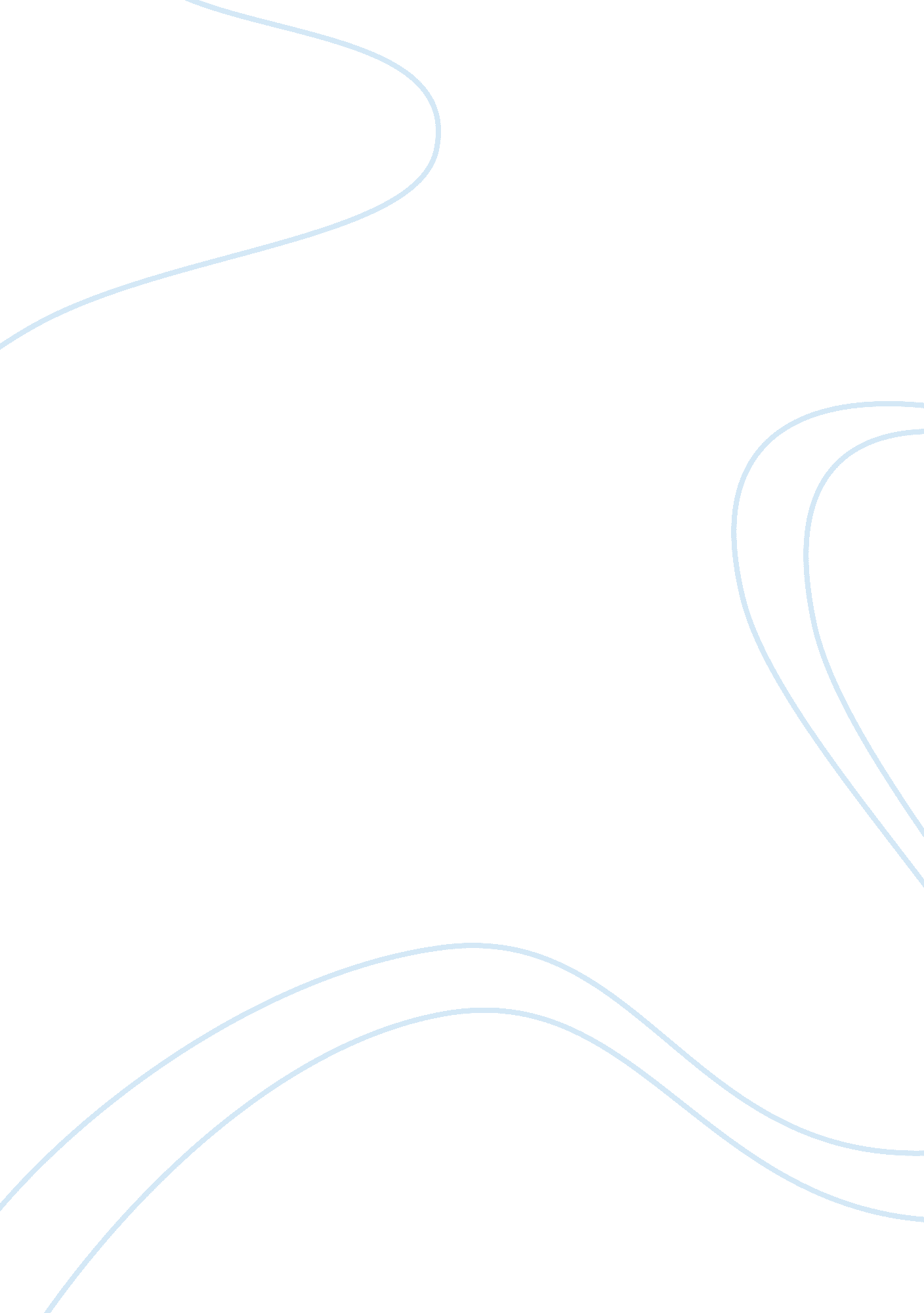 Financial ratioFinance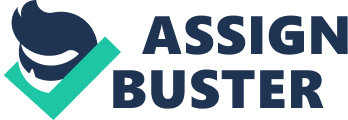 1. A business form common in Europe and Canada, a limited company is a business entity wherein an investor's obligations for the debt of the company is limited to the amount he invested in it (Limited Company n. d.). Some of its accounting and finance features include: 
Limited debt of investors - As stated in the definition, one of its financial features is shareholders' limited debt. Unlike sole proprietorship wherein an entrepreneur's debt could be more than what he initially invested, investors' accountability of the company debt is limited to the amount he invested. 
Capacity to obtain finances through stocks - By selling shares to people outside it, a limited company can easily acquire the necessary funds for expansion and growth. 
Annual disclosure of financial activities - Limited companies are required by law to submit annual accounting and financial reports to the government. This is to regulate its fiduciary activities and to protect the interests of its current and prospective investors (Limited Company 2006). 
In the United States, corporations are required to submit their financial reports to the United States Securities and Exchange Commission for the regulation of their financial activities (The Investor's Advocate 2006). In terms of financial reporting, the Federal Accounting Standards Advisory Board is tasked to promulgate accounting standards in the federal government, whereas the Financial Accounting Standards Board makes sure that the financial accounting and reporting standards are enforced. 
2. A Cash Flow Statement shows the cash amounts and equivalents flowing in and out of a company. It gives information to businessmen and investors regarding the current status of company operations, where the company is acquiring money and its spending habits (Heakel 2004). 
The following are examples of direct and indirect method of computing Cash Flow Statements: 
Cash Flow Statement (Direct Method) 
ACB Corporation 
Sales $I, 800 
Accounts Receivable 
Beginning $200 
Ending 400 
B - E -200 
Cash received from customers 1, 600 
Total operating expenses -1, 400 

Depreciation 100 
Inventory 
Beginning 200 
Ending 300 
B less E -100 
Accounts Payable 
Ending$300 
Beginning 100 
E less B 200 
Cash Paid to suppliers and employees -1, 300 

Interest income received 20 
Interest expense paid 100 
Interest tax expense -120 
Income taxes payable 
Ending $100 
Beginning$100 
E less B -0- 
Income taxes paid 120 
Cash flow from operations 200 
Purchases of Equipment -100 
Proceeds from notes payable 200 
Principle payments on notes payable -300 

Cash Flow Statement (Indirect Method) 
ACB Corporation 
Net Income $200 
Add: Non-cash items: 
Depreciation 100 
Accounts Receivable 
Beginning $200 
Ending 400 
B less E-200 
Inventory 
Beginning 200 
Ending300 
B less E-100 
Accounts Payable 
Ending 300 
Beginning100 
E less B 200 
Interest income earned 20 
Interest income paid-100 
Income taxes payable 
Ending$100 
Beginning 100 
E less B--0-- 
Income taxes paid120 
Cash flow from (used for) operations200 
=== 
Purchases of Equipment -100 
Proceeds from note payable 200 
Principle payments on notes payable -300 

As seen on the examples above, direct method shows the primary sources of gross cash receipts and gross cash payments, whereas in the indirect method, only the net income of the period is written down. The latter also adjusts net income for revenue items that did not give cash or expenses that does not use cash (Nurre n. d.). 
3. Financial ratios are figures derived from the computations from the information given in a company's financial statements that can show the current status of a company. Through mathematics, we can objectively interpret these figures. For example if the current ratio is above 1, it implies that the company is mathematically capable of paying its financial obligations (Current Ratio n. d.). With trend analysis, we can use graphs and patterns that we form out of the graph as forecasting tools to predict future prices and business status (Trend Analysis n. d.). 
Efficiency ratio is the most important financial ratios category since it explains the effective and efficient use of assets to reach the optimal productivity. Profitability of a company will be enhanced if the company assets are utilized to its optimal level. Also unwanted debts will be reduced if efficiency, as reflected by financial ratios, is realized in a company. 
Reference List 

Current Ratio n. d., Retrieved August 10, 2006 from 
http://www. investopedia. com/terms/c/currentratio. asp 
Financial Ratio Analysis n. d., Retrieved August 10, 2006 from 
http://www. finpipe. com/equity/finratan. htm 

Heakel, R 2004, What is a Cash Flow Statement Retrieved August 10, 2006 from 
http://www. investopedia. com/articles/04/033104. asp 

limited company n. d., Retrieved August 09, 2006 from http://www. investorwords. com/2814/limited_company. html 
Limited Company 2006. Retrieved August 09, 2006 from http://www. bcentral. co. uk/business-information/starting-up/forming-a-company/what-company-structure-limited-company. mspx 
Nurre, R. n. d., Chapter 12: The Statement of Cash Flows. Retrieved August 10, 2006, from 
http://www. smccd. net/accounts/nurre/online/chtr12fa. htm 
The Investor's Advocate: How the SEC Protects Investors, Maintains Market Integrity and Facilitates Capital Formation 2006, Retrieved August 10, 2006 from 
http://www. sec. gov/about/whatwedo. shtml 
Trend Analysis n. d., Retrieved August 10, 2006 from 
http://www. investopedia. com/terms/t/trendanalysis. asp 